PRIJAVA NA OFFICE 365 SKOLE - učeniciU Google tražilicu (Google Chrome ili koji god internetski preglednik koristite) upišite office365 za skole ili upišite link https://office365.skole.hr/.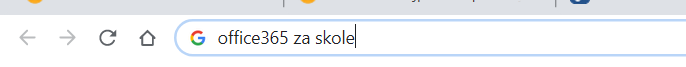 Kliknite na ponuđenu stranicu koju vidite označenu na slici.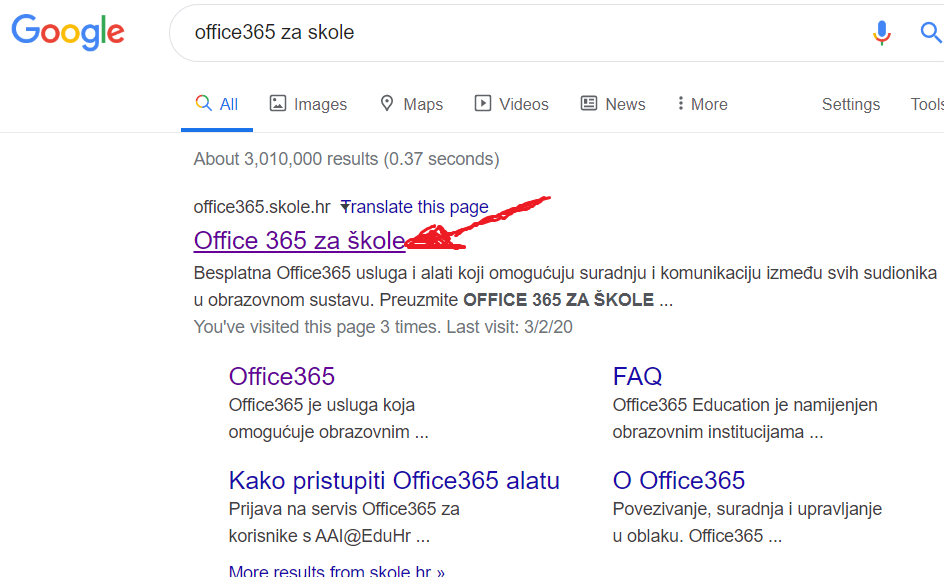 Nakon što vam se otvori stranica, kliknite na Prijava kao što je označeno na slici.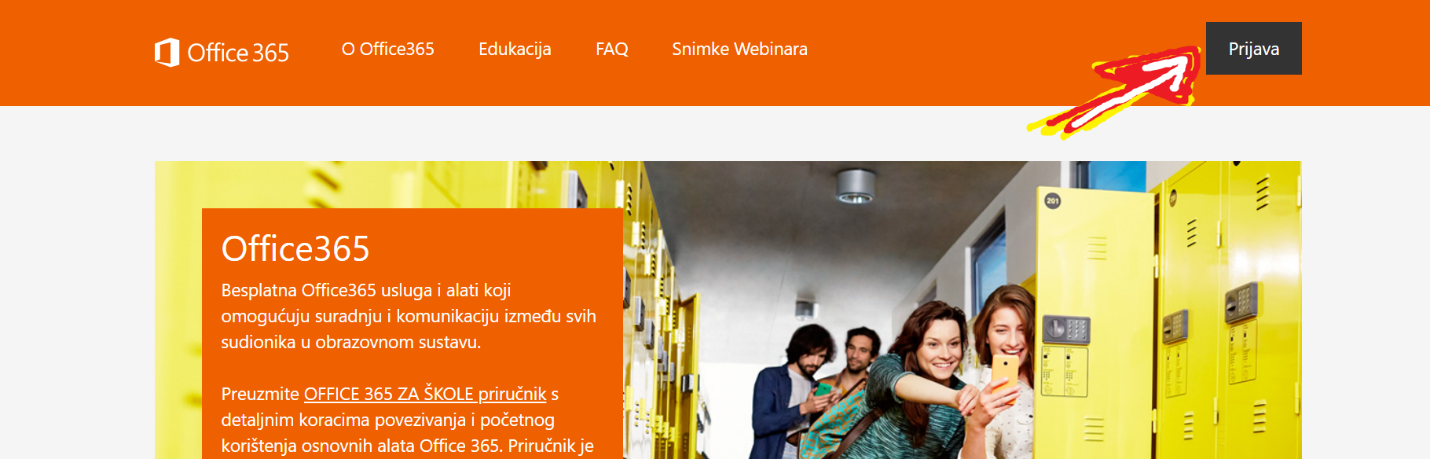 Potom klik na AAI@EduHr prijava kao što je označeno na slici.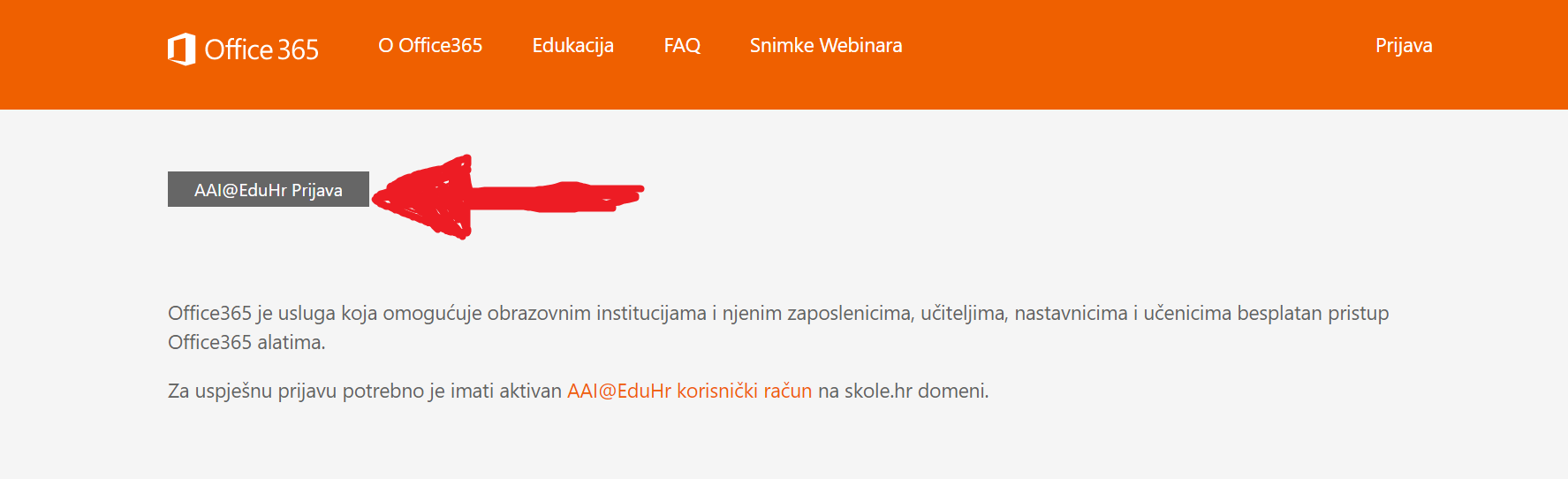 Zatim upišite svoje Korisničko ime  i lozinku( e-mail s kojim se prijavljujete na e-dnevnik te lozinku koju ste dobili zajedno s tim korisničkim računom).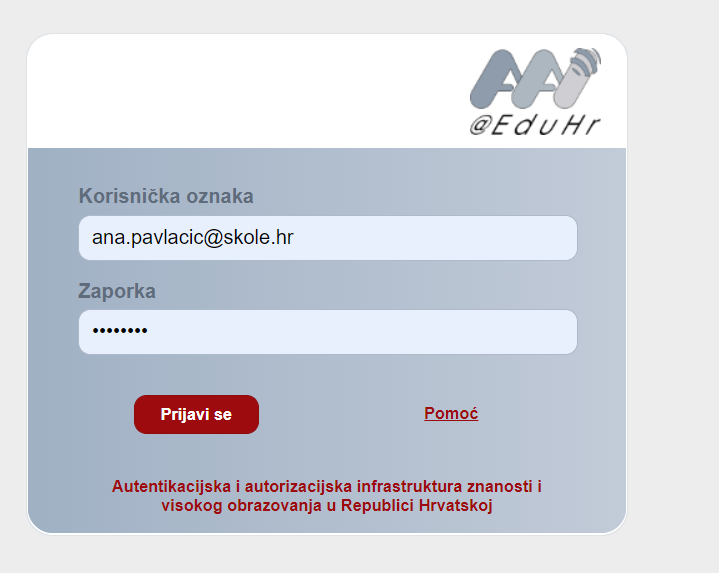 Nakon toga ste prijavljeni u Office365 te kliknete na Odvedi me na Office365 kao što je označeno na slici.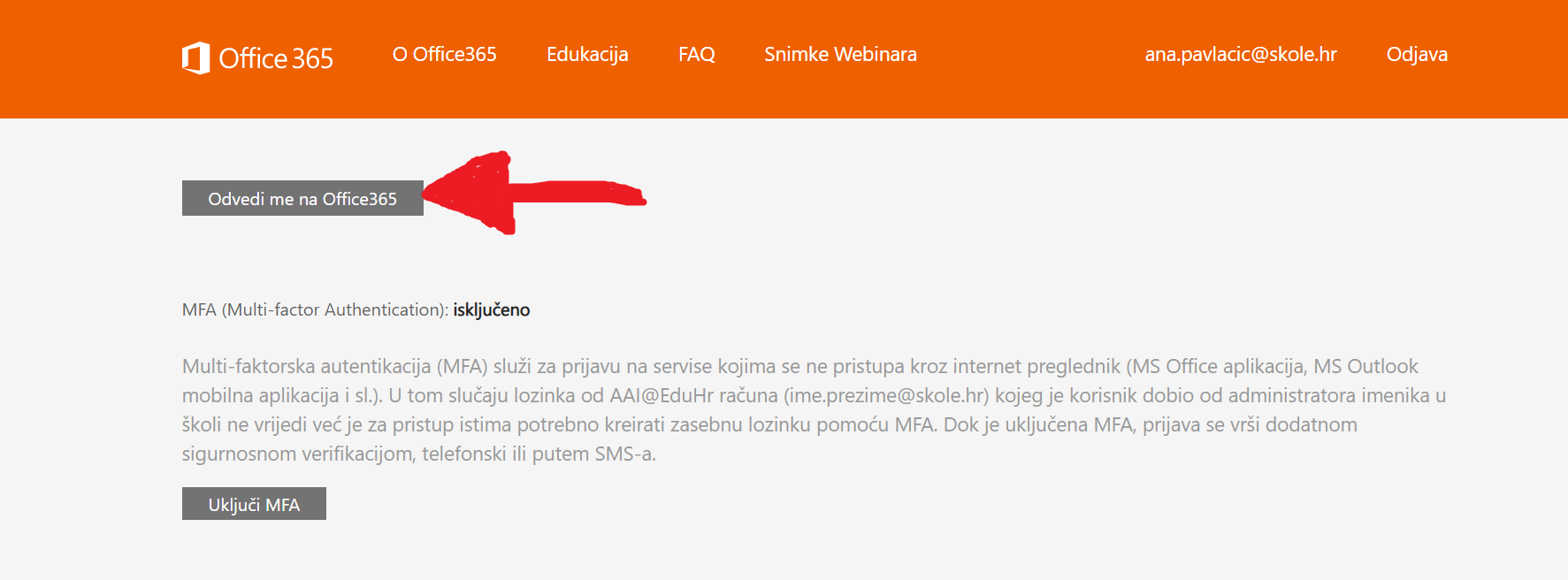 Ukoliko ste na svom računalu odaberite označeno na slici ili po želji.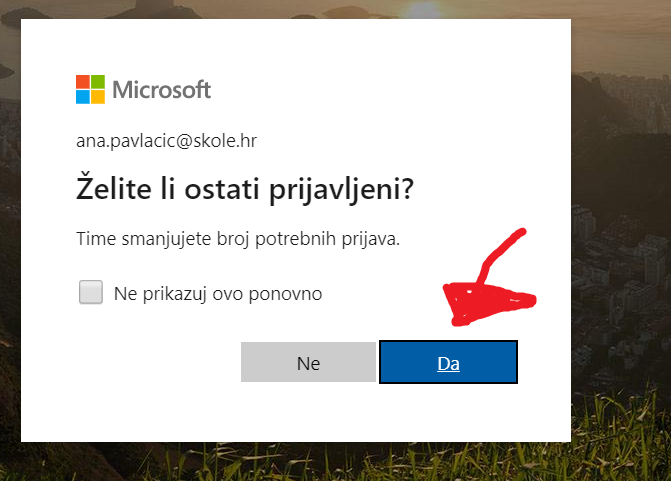 Nalazite se u Office365 sustavu gdje odabirete Yammer kao što je prikazano na slici.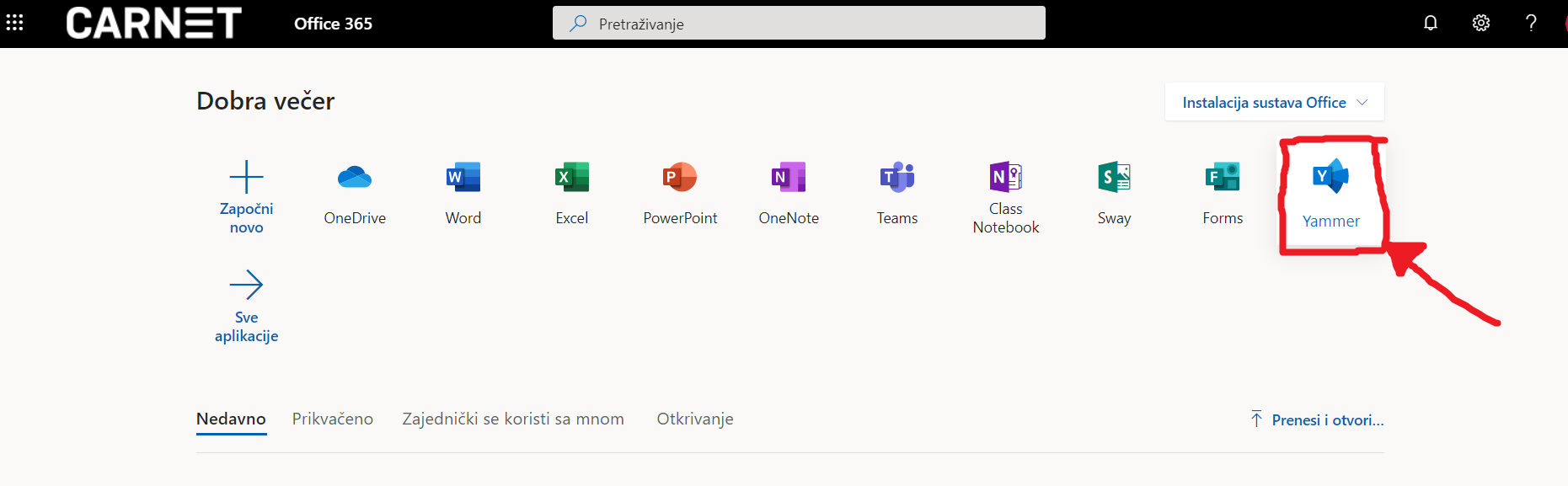 Nakon toga potražite grupu(razred) kojoj se želite pridružiti (razrednici su vas obavijestili o nazivu grupe ili su vam poslali link grupe koji sada upišete u tražilicu, nakon što ste se ulogirali u Office365 sustav).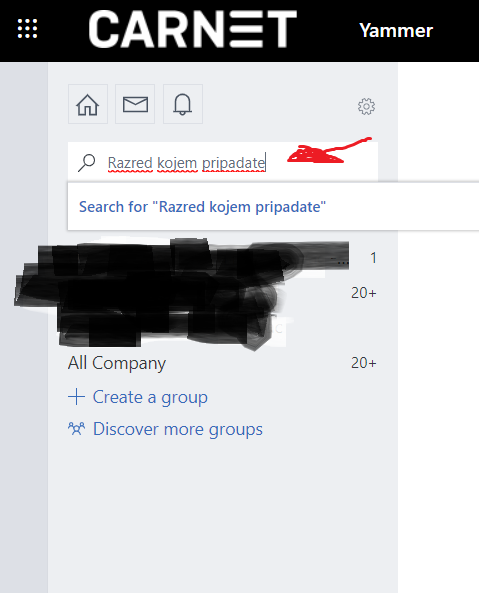 